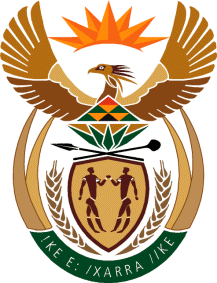 MINISTRY OF TOURISMREPUBLIC OF SOUTH AFRICAPrivate Bag X424, Pretoria, 0001, South Africa. Tel. (+27 12) 444 6780, Fax (+27 12) 444 7027Private Bag X9154, Cape Town, 8000, South Africa. Tel. (+27 21) 469 5800, Fax: (+27 21) 465 3216Ref: TM 2/1/1/10NATIONAL ASSEMBLY:QUESTION FOR WRITTEN REPLY:Question Number:		2235Date of Publication: 		7 August 2017NA IQP Number:		25Date of reply:		7 September 2017Mr J Vos (DA) to ask the Minister of Tourism(1)	How many Social Responsibility Implementation (SRI) projects were completed since 2014;(2)	(a) which SRI projects have not yet been completed and (b) what (i) is the total cost of the project and (ii) are the reasons for the incompletion?						NW2469E	Reply:Number of completed Social Responsibility Implementation (SRI) projects since 2014 is thirty-two (32).Infrastructure projects currently under implementation in Working for Tourism in terms of the EPWPNo.Which SRI projects have not yet been completed(b)(i) what Is the total cost of the project(b)(ii) What are the reasons for the incompletionEASTERN CAPEEASTERN CAPEEASTERN CAPEEASTERN CAPE1Six Day Hiking Trail ( Port st Johns to Coffee bay)Budget: R9,405,000Transferred to date: R7,429,814Actual expenditure: R7,401,395The project is currently under implementation and is expected to be completed in December 2017. 2Upgrading of Kiwane Campsite Budget: R22,632,036Transferred to date: R213,750Actual expenditure: R213,750This is a historical project which had stalled due the poor performance of the service provider. The Department has now appointed a new service provider to complete the project.  The project is currently in the planning phase.  The planning phase will be assessed by Government Technical Advisory Centre (GTAC) team and advice will be provided on the cost and approach to complete the project.3 Mdantsane LodgeBudget: R13,537,500Transferred to date: R570,000Actual expenditure: R570,000 This is a new project currently in the planning phase. The planning phase will be assessed by GTAC team and advice will be provided on whether to proceed with the project or not, and if so the cost and approach to implement and complete the project.4Mthonsi LodgeBudget: R28,215,000Transferred to date: R27,531,883Actual expenditure: R25,874,726 The service provider requested additional funding to complete outstanding deliverables. GTAC is assessing the request for additional funding and will advise the Department on the way forward. 5Qatywa Eco-Tourism DevelopmentBudget: R23,750,000Transferred to date: R23,288,668Actual expenditure: R21,021,031The service provider requested additional funding to complete outstanding deliverables. GTAC is assessing the request for additional funding and will advise the Department on the way forward 6Western TembulandBudget: R10,449,156Transferred to date: R10,382,358Actual expenditure: R9,557,581               This is a historical project which stalled due to budget short-fall.  The project will be assessed by the GTAC team and advice will be provided on the cost and approach to complete the project7Establishment of Chalets at Nyandeni Great PlaceBudget: R7,600,000Transferred to date: R7,546,800Actual expenditure: R7,546,800              This is a historical project which stalled due to budget shortfall. The project will be assessed by the GTAC team and advice will be provided on the cost and approach to complete the project 8Tenahead Mountain LodgeBudget: R2,925,000Transferred to date: R2,574,842 Actual expenditure: R2,574,842  This is a historical project which stalled due to poor performance of the implementer. The project will be assessed by the GTAC team and advice will be provided on the cost and approach to complete the project9Rock Art Tourism Phase 2Budget: R4,750,000Transferred to date: R4,662,212Actual expenditure: R4,414,103               This is a historical project which stalled poor performance of the implementer. The project will be assessed by the GTAC team and advice will be provided on the cost and approach to complete the project10Quakeni Great Place Cultural VillageBudget: R20,500,000Transferred to date: R20,380,886Actual expenditure: R20,167,143This is a historical project which stalled due to budget shortfall. The project will be assessed by the GTAC team and advice will be provided on the cost and approach to complete the project.FREE STATEFREE STATEFREE STATEFREE STATE11Building a Guest House in Qwa QwaBudget: R16,906,319Transferred to date: R16,786,234Actual expenditure: R14,765,498             Historical challenges with this project have been resolved and the Department appointed a new service provider to complete the project.  The project is currently under implementation and is expected to be completed in March 2018. 12Masilonyane Information Centre Budget: R3,773,102Transferred to date: R2,138,579Actual expenditure: R2,034,358    This project is currently in the implementation phase and is expected to be completed by December 2017. 13Empereni Hospitality Training CentreBudget: R18,810,000Transferred to date: R760,000Actual expenditure: R760,000                         This is a new project in the planning phase.  The planning phase will be assessed by GTAC team and advice will be provided whether to proceed with the project or not, and if so advice on the approach to implement the project.14Vredefort Dome Interpretation CenterBudget: R15,000,000Transferred to date: R0Actual expenditure: R0                         This is a historical project which had stalled due to poor performance of the service provider.  The Department has now appointed a new service provider to complete the project.  The project is currently in the planning phase.  The planning phase will be assessed by Government Technical Advisory Centre (GTAC) team and advice will be provided on the cost and approach to complete the project.15 Barolong Boo SelekaBudget: R3,372,500Transferred to date: R3,298,917Actual expenditure: R3,174,621                        This is a historical project which stalled poor performance of the service provider. The project will be assessed by GTAC and advice will be provided whether to complete it or not, and if so advice on the cost and approach to complete it.16Sentinel Peak Car Park AccessBudget: R11,432,622Transferred to date: R11,213,297Actual expenditure: R11,128,388            This is a historical project which stalled due to budget shortfall. The project will be assessed by the GTAC team and advice will be provided on whether to complete it or not, and if so advice on the cost and approach to complete it17 Infrastructure Development through MonontshaBudget: R13,526,330Transferred to date: R12,548,922Actual expenditure: R12,548,922This project is stalled due to poor-performance by the Service Provider.  The project will be assessed by GTAC and advice will be provided whether to complete it or not, and if so advice on the cost and approach to complete it. KWAZULU-NATALKWAZULU-NATALKWAZULU-NATALKWAZULU-NATAL18Ezemvelo Roofing ProjectBudget: R33,100,000Transferred to date: R4,733,300Actual expenditure: R 0                       This in a new project currently in the planning phase. 19Ezemvelo Midmar Infrastructure projectBudget: R36,378,180Transferred to date: R 18,009,000Actual expenditure: R 0                       This in a new project currently in the planning phase. 20Muzi PanBudget: R12,447,480Transferred to date: R11,887,691             Actual expenditure: R11,823,868                       This project is stalled pending a decision on the request for additional funds to complete the project. The project will be assessed by GTAC team and advice will be provided on the cost and approach to complete the project.21Lilani Hot springsBudget: R18,810,000Transferred to date: R13,300,216                       Actual expenditure: R12,857,024                       This project is stalled due to poor-performance by the service provider. The project will be assessed by GTAC team and advice will be provided on the cost and approach to complete the project. LIMPOPOLIMPOPOLIMPOPOLIMPOPO22 Mukumbani Waterfalls -Phase 3Budget: R23,738,732Transferred to date: R23,606,943Actual expenditure: R20,541,883        This project is currently in the implementation stage with an estimated completion dates in December 2017.23Phiphidi Waterfalls Phase 2Budget: R24,614,348Transferred to date: R9,622,296Actual expenditure: R3,695,107   This project is currently in the implementation stage with an estimated completion dates in June 2018.  The GTAC team will review the current project documentation and advice will be provided on the cost and approach to complete the project.24The Oaks ProjectBudget: R26,550,216Transferred to date: R11,956,015Actual expenditure: R356,014                            This project is currently in the implementation stage with an estimated completion dates in December 2018.  The GTAC team will review the current project documentation and advice will be provided on the cost and approach to complete the project.25Sekhukhune ProjectBudget: R13,356,938Transferred to date: R69,864                              Actual expenditure: R69,864                              This is a historical project which had stalled due to poor performance of the service provider. The Department has now appointed a new service provider to complete the project.  The project is currently in the planning phase.  The planning phase will be assessed by Government Technical Advisory Centre (GTAC) team and advice will be provided on the cost and approach to complete the project.2624 RiversBudget: R24,838,662Transferred to date: R444,984Actual expenditure: R444,984This project is currently in the planning phase. The project will be assessed by GTAC and guidance will be provided on the cost and the approach to implement and complete the project.27SanParks Mapungubwe Youth HostelBudget: R24,838,662Transferred to date: R12,000,000Actual expenditure: R 0                            This is a new project which is currently in the planning phase. The implementation phase is expected to start in 2018.28Ngove Cultural Village - Phase 2Budget: R20,133,951Transferred to date: R19,993,014Actual expenditure: R19,614,227                           The service provider requested additional funding to complete outstanding deliverables. GTAC is assessing the request for additional funding and will advise the Department on the way forward29Tisane Cultural VillageBudget: R18,810,000Transferred to date: R17,399,799Actual expenditure: R17,399,710            The service provider requested additional funding to complete outstanding deliverables. The request will be assessed by GTAC team and advice will be provided on the cost and approach to complete the project. 30VhaTsonga Cultural VillageBudget: R9,185,000Transferred to date: R9,068,064Actual expenditure: R9,068,064           This is a historical project which was stalled due poor performance of the service provider. Forensic audit/investigation were instituted against that service provider.  The project will be assessed by GTAC and guidance will be provided on whether the Department should complete the project or not; and if so the cost and approach to complete the project.MPUMALANGAMPUMALANGAMPUMALANGAMPUMALANGA31Mnisi ResortBudget: R9,784,583.52Transferred to date: R148,465Actual expenditure: R148,465          This is a historical project which was stalled due poor performance of the service provider. Forensic audit/investigation were instituted against that service provider.  The Department has now appointed a new service provider to complete the project.  The project is currently in the planning phase.  The planning phase will be assessed by Government Technical Advisory Centre (GTAC) team and advice will be provided on the cost and approach to complete the project.32 Bohlabela Cultural Village projectBudget: R19,634,568Transferred to date: R114,726Actual expenditure: R114,726          Planning activities have yielded negative results and the project is recommended for cancellation. NORTHERN CAPENORTHERN CAPENORTHERN CAPENORTHERN CAPE33NC Platfontein LodgeBudget: R27,313,294Transferred to date: R16,227,733Actual expenditure: R11,745,519  This project is currently in the implementation stage with an estimated completion dates in June 2018.  The GTAC team will review the current project documentation and advice will be provided on the cost and approach to complete the project.34NC Kamiesburg Tourism DevelopmentBudget: R5,100,000Transferred to date: R4,815,074Actual expenditure: R4,881,394 This is a historical project which was stalled due poor performance of the service provider. Forensic audit/investigation were instituted against that service provider.  The project will be assessed by GTAC and guidance will be provided on whether the Department should complete the project or not; and if so the cost and approach to complete the project.NORTH WESTNORTH WESTNORTH WESTNORTH WEST35 Manyane Lodge ProjectBudget: R47,515,112Transferred to date: R46,934,114Actual expenditure: R46,908,930               The service provider requested additional funding to complete outstanding deliverables. The request will be assessed by GTAC team and advice will be provided on the cost and approach to complete the project. 36Lotlamoreng Dam projectBudget: R13,276,373Transferred to date: R0.00Actual expenditure: R0.00              A new project in the planning phase.  GTAC will be assessing the planning documents and advised the department on the way forward in implementation of the project.WESTERN CAPEWESTERN CAPEWESTERN CAPEWESTERN CAPE37WC Agulhas Lighthouse Tourism Project                                                 (60 seater restaurant. reception area. interpretative center. curio shop. conference facility. vendor stalls. furniture. paving. walkways and associated services)Budget: R54,990,000Transferred to date: R27,495,000Actual expenditure: R0.00 This is a new project currently in the planning phase.  38WC Agulhas  Icon project                        Budget: R14,107,500Transferred to date: R11,581,787Actual expenditure: R3,241,821This project is currently in the implementation stage with an estimated completion dates in March 2018.  The GTAC team will review the current project documentation and advice will be provided on the cost and approach to complete the project. 